尔雅通识课客户端考试说明欢迎同学们使用尔雅通识课客户端参加考试，使用步骤如下：
1、点击桌面上的“尔雅考试客户端”，进入后双击“FYExamSystem.exe”，进登录页面。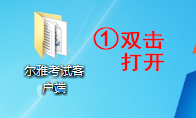 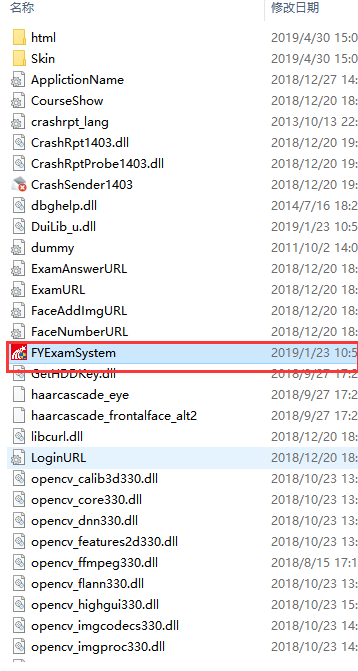 2、输入自己的学号、密码即可参加考试。（请同学们参加考试前确认自己的学号、密码正确），如忘记密码请联系尔雅客服解决。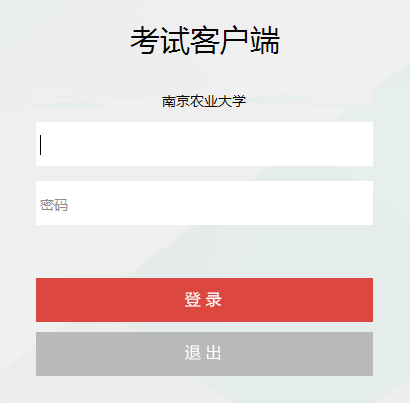 3、登录后可看到要参加考试的课程，点击即可开始考试。